ZP-013/U/RZ/2023           		                                                     Bydgoszcz, 04.01.2024Dotyczy: postępowania o udzielenie zamówienia publicznego pn. „Załadunek, transport i przetworzenie odpadów o kodzie 190805” (nr referencyjny ZP-013/U/RZ/2023, dalej jako „Postępowanie”).Miejskie Wodociągi i Kanalizacja w Bydgoszczy - spółka z o.o. (dalej jako „Zamawiający”), działając na podstawie art. 222 ust. 5 ustawy z 11 września 2019 roku – Prawo zamówień publicznych (t.j. Dz.U. z 2023 r., poz. 1605 z późn. zm.), udostępnia informacje z otwarcia ofert złożonych w Postępowaniu.W imieniu Zamawiającego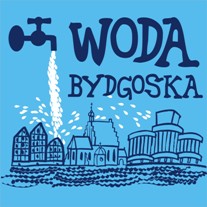 MIEJSKIE WODOCIĄGI I KANALIZACJA 
w Bydgoszczy - sp. z o.o.ULICA TORUŃSKA 103  *  85-817 BYDGOSZCZ  *  SKRYTKA POCZTOWA 604MIEJSKIE WODOCIĄGI I KANALIZACJA 
w Bydgoszczy - sp. z o.o.ULICA TORUŃSKA 103  *  85-817 BYDGOSZCZ  *  SKRYTKA POCZTOWA 604MIEJSKIE WODOCIĄGI I KANALIZACJA 
w Bydgoszczy - sp. z o.o.ULICA TORUŃSKA 103  *  85-817 BYDGOSZCZ  *  SKRYTKA POCZTOWA 604KONTO BANK PEKAO S.A. II O BYDGOSZCZNr 73 1240 3493 1111 0000 4305 9142REGON 090563842NIP 554 030 92 41Nr KRS: 0000051276 Sąd Rejonowy w BydgoszczyXIII Wydział Gospodarczy Krajowego Rejestru SądowegoWysokość kapitału zakładowego: 368.808.000,00 złKONTO BANK PEKAO S.A. II O BYDGOSZCZNr 73 1240 3493 1111 0000 4305 9142REGON 090563842NIP 554 030 92 41Nr KRS: 0000051276 Sąd Rejonowy w BydgoszczyXIII Wydział Gospodarczy Krajowego Rejestru SądowegoWysokość kapitału zakładowego: 368.808.000,00 złZARZĄD SPÓŁKI:Prezes   Zarządu   -   mgr inż.   Stanisław DrzewieckiCzłonek Zarządu   -   mgr Ewa SzczepkowskaCzłonek Zarządu   -   mgr inż.  Włodzimierz SmoczyńskiTELEFON:  52 586 06 00FAX:  52 586 05 9352 586 05 83adres e-mail:            bok@mwik.bydgoszcz.plsekretariat@mwik.bydgoszcz.pladres WWW:   http://www.mwik.bydgoszcz.plNumer ofertyNazwa albo imię i nazwisko oraz siedziba lub miejsce prowadzonej działalności gospodarczej albo miejsce zamieszkania WykonawcyCena brutto zawarta 
w ofercie (w PLN)1EKO- SAM BIS sp. z o. o. – Lider KonsorcjumUl. Dobra 1205-306 JakubówPaweł Jaworski JAW-TRANS Paweł  JaworskiSzwelice 5806-100 Pułtusk2.851.200,002Oferta złożona wspólnie przez:Biotrans Dobrovolscy sp. z o. o. sp. k.Wysoka 5383-212 BobowoZakład Utylizacji Odpadów Komunalnych 
„Stary Las” sp. z o. o. Stary Las 983-200 Starogard Gdański3.412.800,003Oferta złożona wspólnie przez:EKO TRANSFER sp. z o. oUl. Wojska Polskiego 1773-150 ŁobezKAMROL Wincenty Rogacki Anna Rogacka Fabian Mróz spółka jawnaUl. Mostowa 9a64-800 Chodzież3.369.600,004Oferta złożona wspólnie przez:Zakład Produkcyjno Handlowo Usługowy „MASTA” Cegielnia Świerkocin Stanisław KortasŚwierkocin 206-302 GrudziądzStanisław Kortas 
ZPHU MASTA PLUS- Stanisław Kortas jrŚwierkocin 206-302 Grudziądz3.434.400,005Ziemia Polska sp. z o. o. Ul. Gottlieba Daimlera 102-460 Warszawa2.367.360,006Oferta złożona wspólnie przez:Senda Sp. z o. o. Ul. Strzygłowska 67FK04-872 Warszawa Agromil sp. z o. o. Ul. Rolnicza 44205-092 Dziekanów NowyKMM System sp. z o. o. Ul. Chmielna 2/3100-020 Warszawa2.877.120,00Członek Zarządumgr inż. Włodzimierz Smoczyńskipodpis nieczytelnyPrezes Zarządumgr inż. Stanisław Drzewieckipodpis nieczytelny